Ganzheitliches Energiemanagement schafft Zukunftssicherheit im Einzelhandel Retail-Segment von Schneider Electric unterstützt Gewerbetreibende bei der Digitalisierung Ratingen, 31. Januar 2023 –Elektrifizierung, Digitalisierung und ein wachsendes Umweltbewusstsein gewinnen auch im Einzelhandel an Relevanz. In Supermärkten etwa sind digitale Preisschilder oder kassenlose Systeme (Smart Check-out) auf dem Vormarsch. Sensoren erfassen Anzahl, Laufwege und Verweildauer von Kunden, und eine Software wertet diese Daten aus, um die KPIs zu überprüfen. Zunehmend gefragter ist auch die Bereitstellung von E-Auto Ladesäulen, gespeist aus einer Photovoltaikanlage auf dem Gebäudedach. Um diesen Anforderungen gerecht zu werden, kommt auch der stationäre Einzelhandel nicht an einer Modernisierung seiner Infrastruktur vorbei. Bei der Entwicklung einer für den individuellen Anwendungsfall passenden, offenen und skalierbaren Lösung aus digital vernetzten Hard- und Softwarekomponenten unterstützen den Gewerbetreibenden die Mitarbeiter des Segmentes Retail bei Schneider Electric – die auf der Euroshop 2023, vom 26.02. bis 02.03. in Düsseldorf (Halle 16, Stand A01) auch persönlich zu sprechen sind. Micro-Datacenter, Energiemanagementsystem, Automatisierung und Smart Grid aus einer HandDie Einrichtung einer digitalen Infrastruktur im Einzelhandel erfordert leistungsfähige Systeme, mit denen sich die erhobenen Daten vor Ort verarbeiten lassen. Für den Einsatz in den Filialen eignet sich hier der Smart X Automationsserver in Verbindung mit dem Micro-Datacenter von Schneider Electric. Das Micro-Datacenter verbindet die IT-Infrastruktur mit Energieverteilung, USV (Unterbrechungsfreie Stromversorgung) und Raumüberwachung in einem sicheren, kompakten Gehäuse. Die Administration des gesamten Systems erfolgt dann unkompliziert aus der Ferne mit der cloudbasierten Infrastrukturmanagementsoftware EcoStruxure IMP, die sämtliche Cyber-Security-Anforderungen gemäß IEC 624443-2 erfüllt. Sie managet alle technischen Gewerke für Temperatursteuerung, Energieverteilung und Sicherheit – auch bei einer hohen Anzahl an Filialen. Dank der leistungsfähigen Applikation können Betriebstechniker mit datengestützten Entscheidungen auf ungewöhnliches Geräteverhalten reagieren und Störungen proaktiv verhindern. Ist Ladeinfrastruktur für die Elektromobilität in das Stromnetz der Filiale eingebunden, lassen sich Solarwechselrichter, Speicherbatterien und Ladestationen im Micro-Smart-Grid so steuern, dass der erzeugte Strom optimal genutzt wird und keine kostspieligen Leistungsspitzen entstehen.„Mit EcoStruxure Produkten und Softwarelösungen sind Energieeinsparungen von 30 Prozent keine Seltenheit“, erklärt Michael Wierk, Leiter des Retail Segment von Schneider Electric in der DACH-Region. Der Experte für Gebäudeautomation und Energiemanagement ist seit mehr als 25 Jahren in unterschiedlichen Verantwortlichkeiten bei Schneider Electric tätig. Er spricht also aus Erfahrung, wenn er darauf hinweist, dass der Tech-Konzern seinen Kunden eine bedeutende Reduzierung der Wartungskosten ermöglicht. „Darüber hinaus verbessert sich die IT-Systemstabilität deutlich – und Störungen lassen sich oftmals einfach und bequem über Remote-Services beseitigen, ohne dass ein Techniker vor Ort sein muss.“Impact Company Schneider ElectricNachhaltigkeit ist bei Schneider Electric fest in der Unternehmens-DNA verankert. Seit mehr als 15 Jahren leistet das Unternehmen mit innovativen Lösungen seinen Beitrag zu einer wirtschaftlich und sozial verträglichen Klimawende. Schneider Electric versteht sich in diesem Sinne als Impact Company, die ihre Kunden und Partner zu einem nachhaltig erfolgreichen Wirtschaften befähigt. Gleichzeitig geht es auch um das Eintreten für Werte: Unternehmenskultur und Ecosystem sind eng an modernen ESG-Kriterien orientiert. Schneider Electric wurde 2021 mit dem unabhängigen Deutschen Nachhaltigkeitspreis ausgezeichnet und mehrfach von Corporate Knights zu einem der nachhaltigsten Unternehmen der Welt gekürt.Über Schneider ElectricWir von Schneider Electric möchten die optimale Nutzung von Energie und Ressourcen für alle ermöglichen und damit den Weg zu Fortschritt und Nachhaltigkeit ebnen. Wir nennen das Life Is On.Wir sind Ihr digitaler Partner für Nachhaltigkeit und Effizienz.Wir fördern die digitale Transformation durch die Integration weltweit führender Prozess- und Energietechnologien, durch die Vernetzung von Produkten mit der Cloud, durch Steuerungskomponenten sowie mit Software und Services über den gesamten Lebenszyklus hinweg. So ermöglichen wir ein integriertes Management für private Wohnhäuser, Gewerbegebäude, Rechenzentren, Infrastruktur und Industrien.Die tiefe Verankerung in den weltweiten lokalen Märkten macht uns zu einem nachhaltigen globalen Unternehmen. Wir setzen uns für offene Standards und für offene partnerschaftliche Eco-Systeme ein, die sich mit unserer richtungsweisenden Aufgabe und unseren Werten Inklusion und Empowerment identifizieren. www.se.com/de Folgen Sie uns auf:    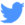 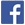 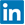 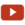 Entdecken Sie die neuesten Ansätze und Erkenntnisse zum Thema NachhaltigkeitHashtags: #SchneiderElectric #LifeIsOn #InnovationAtEveryLevel #EcoStruxure